1 год обученияТема: Исполнение и воспроизведение музыки     -18ч.15.04. 20 - 07.05. 20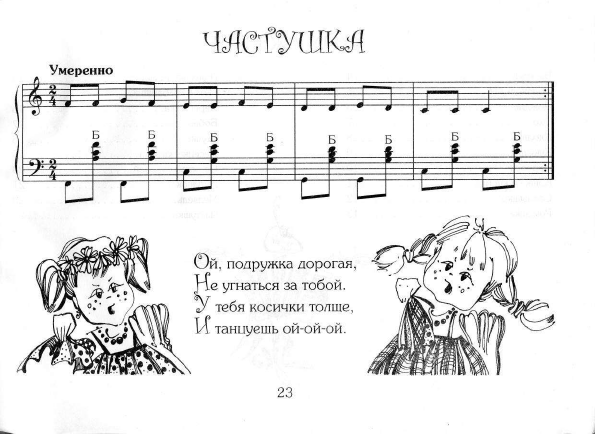 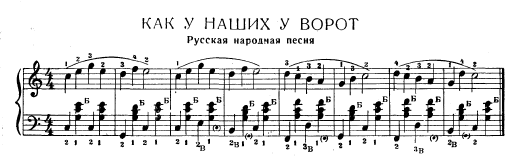 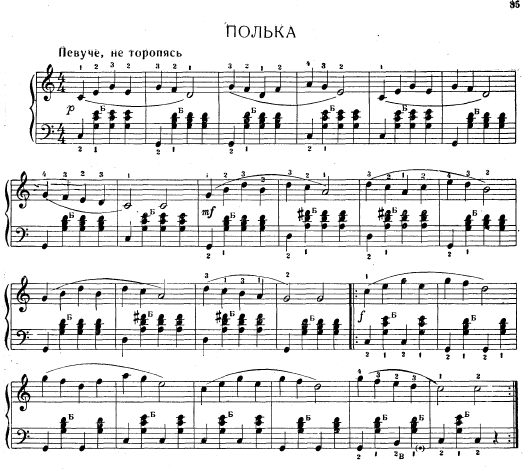 3 год обученияТема: Работа над произведением. -9ч.29.04. 20 - 07.05. 20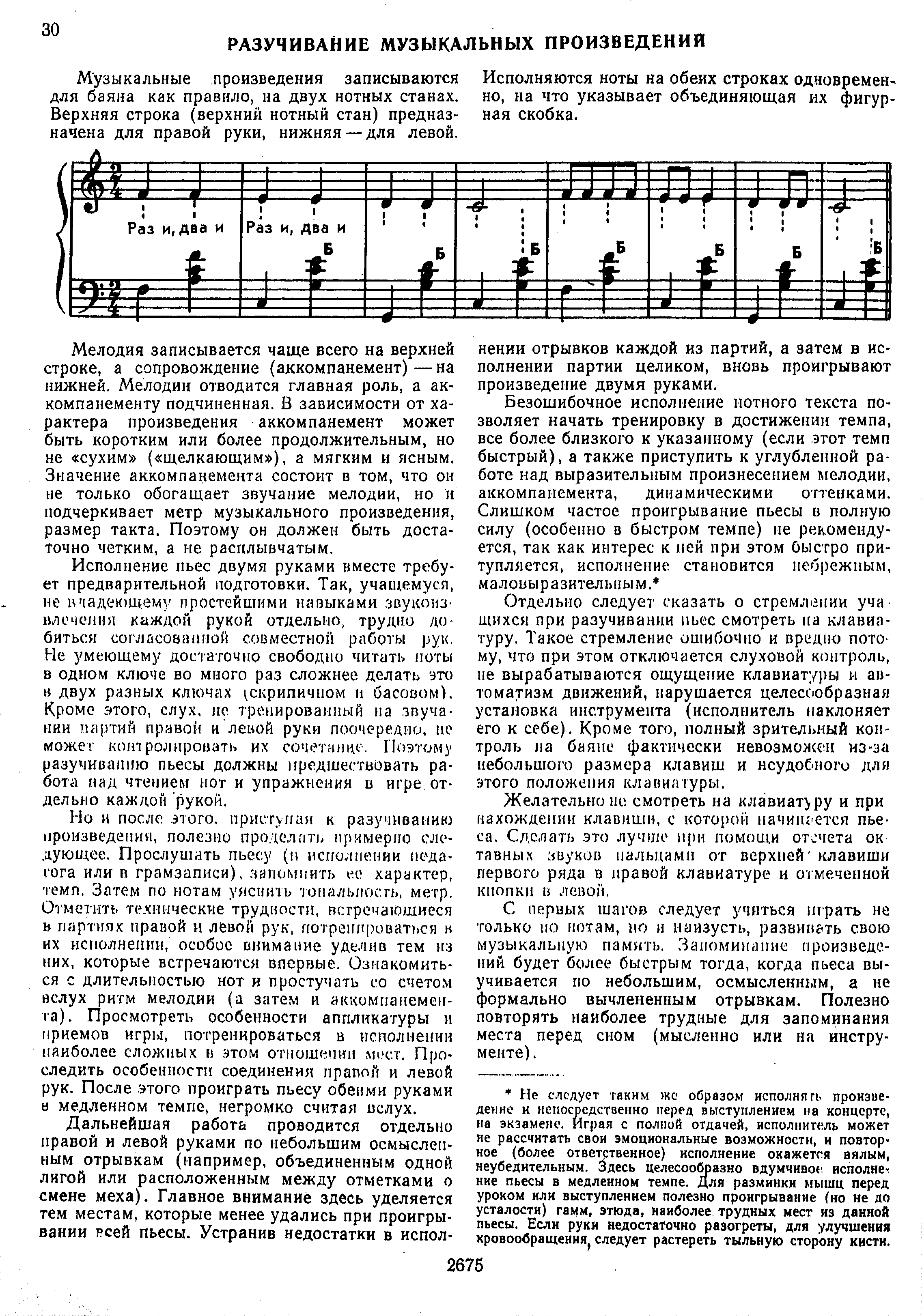 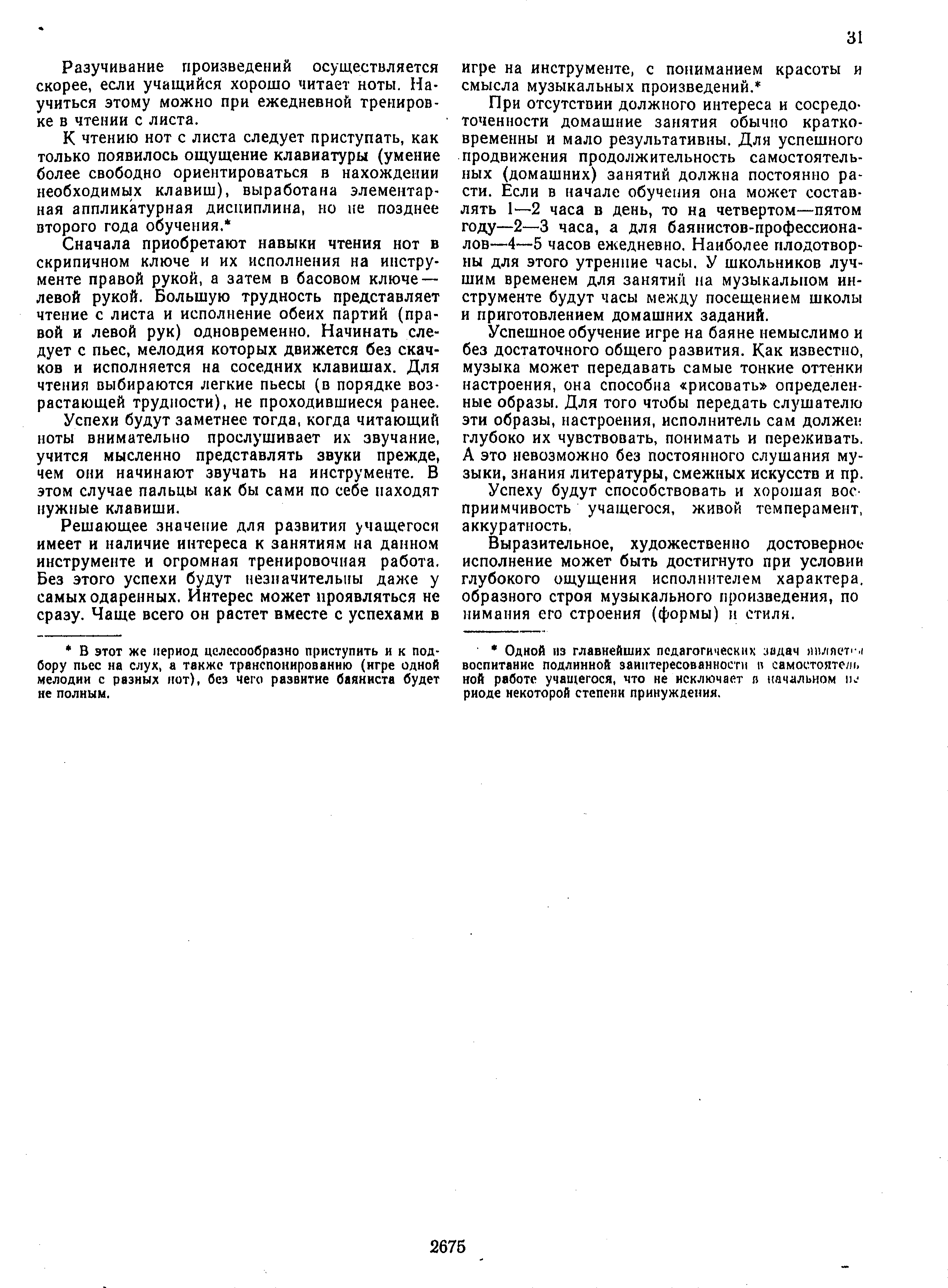 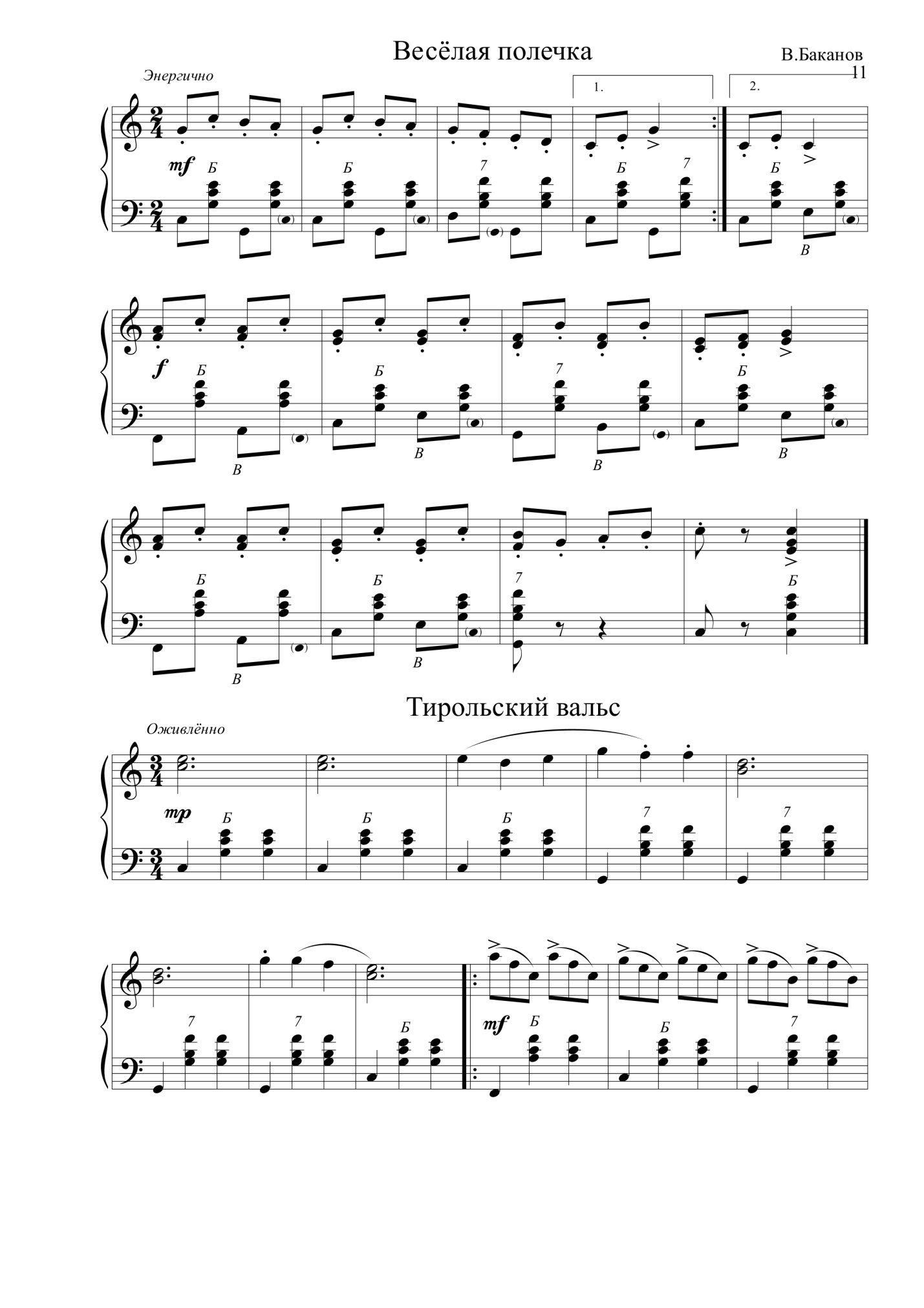 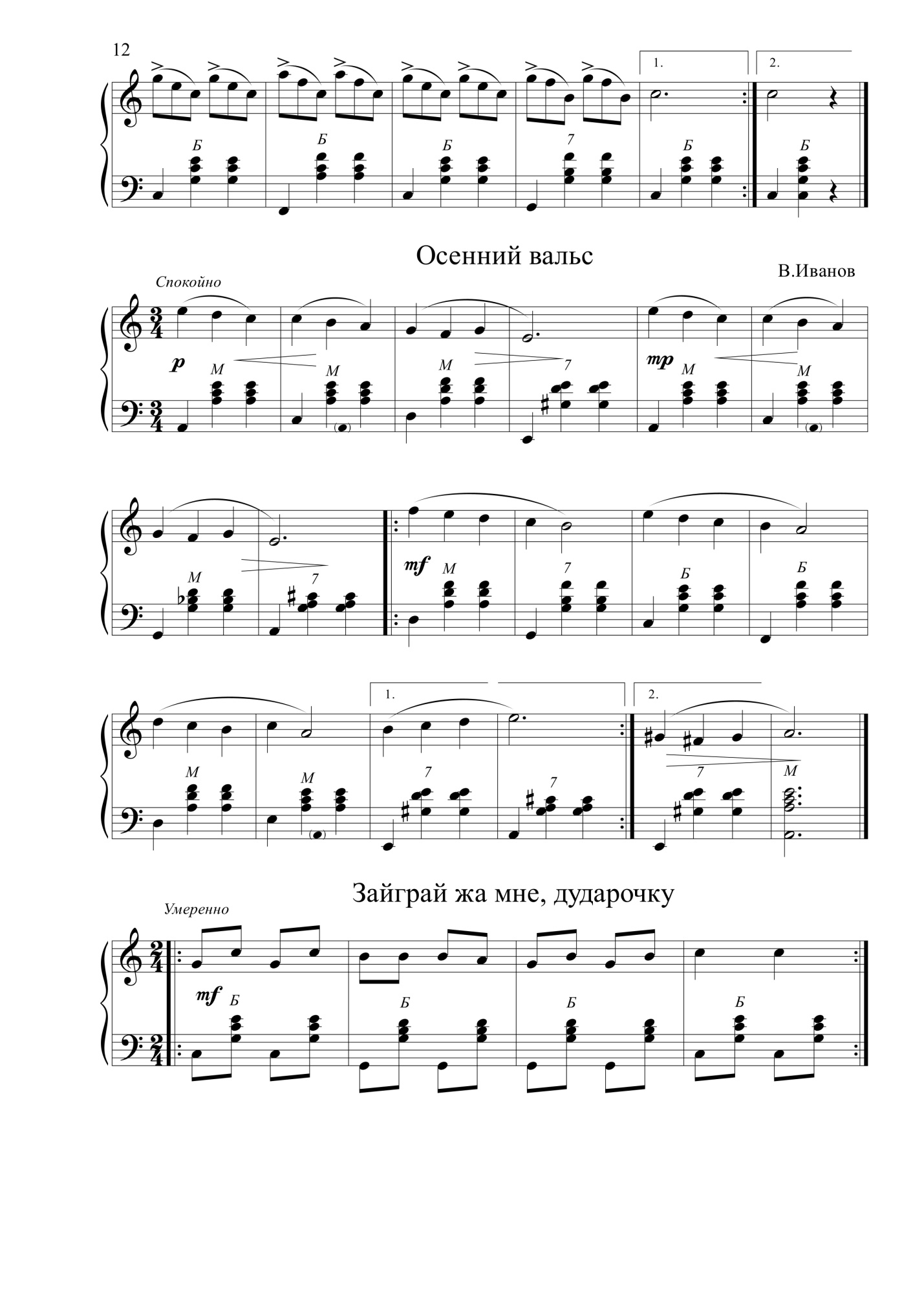 7 год обученияТема: Работа над репертуаром (с применением изученных приемов игры на инструменте.)          -18ч.29.04. 20 -15.05. 20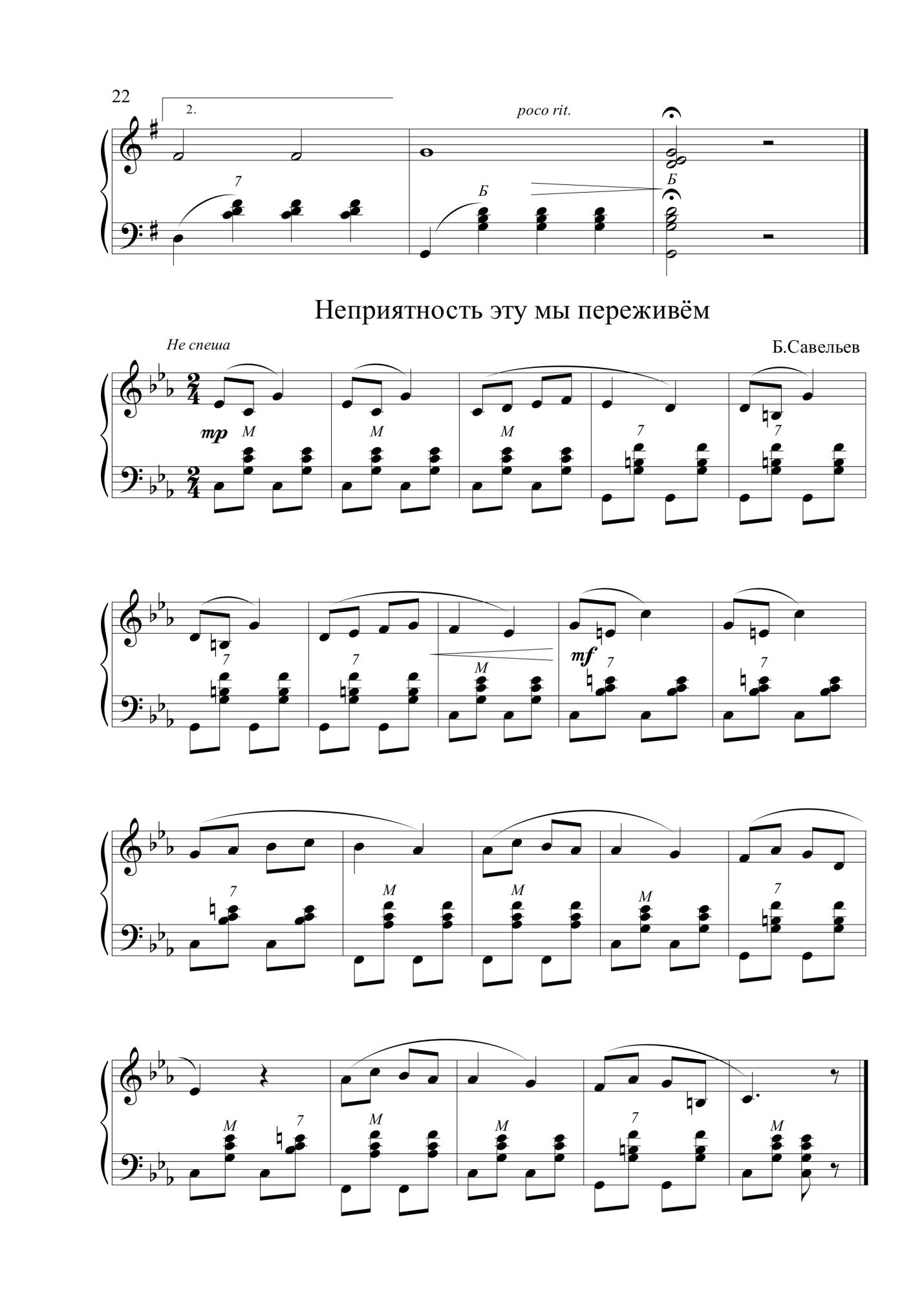 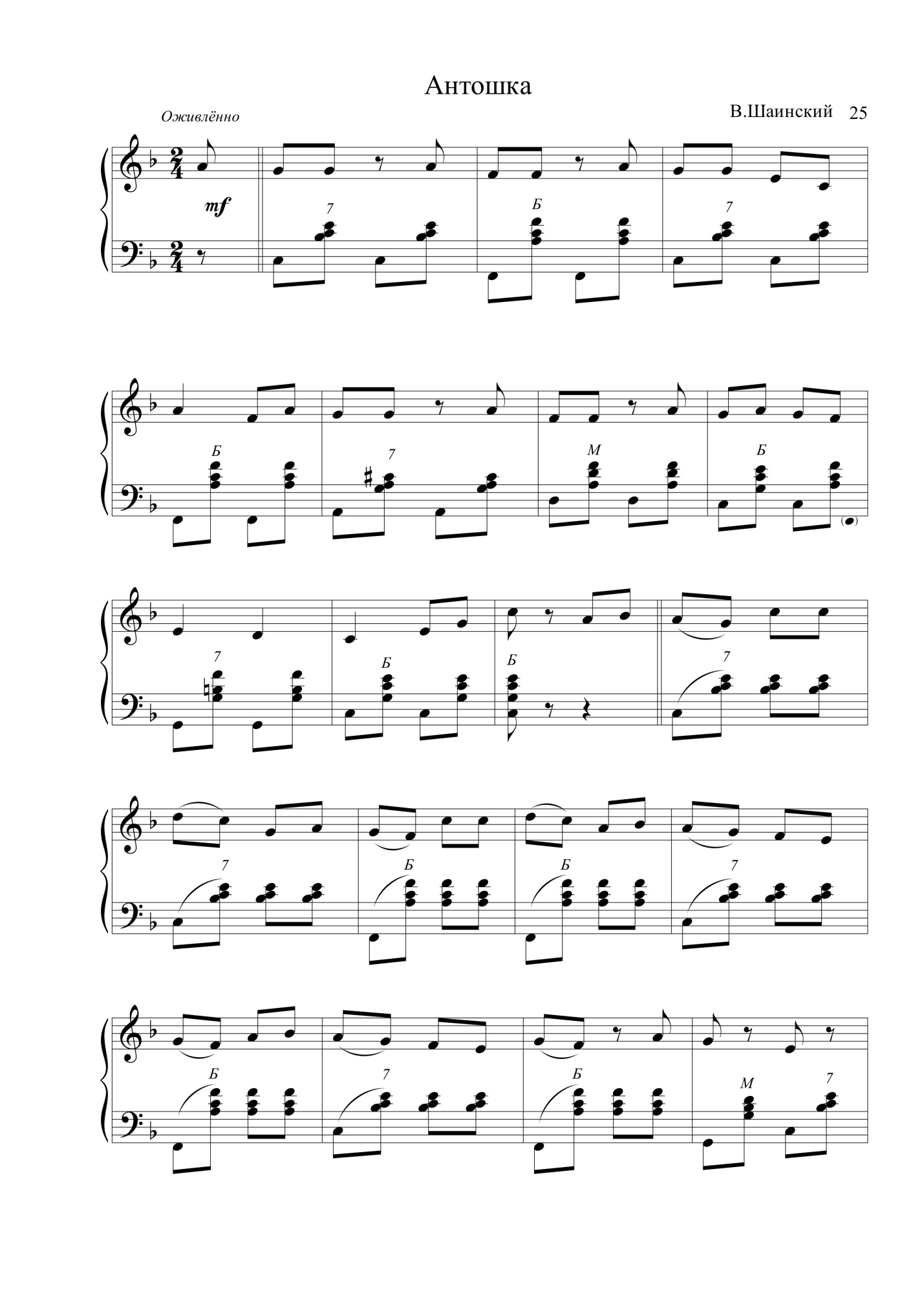 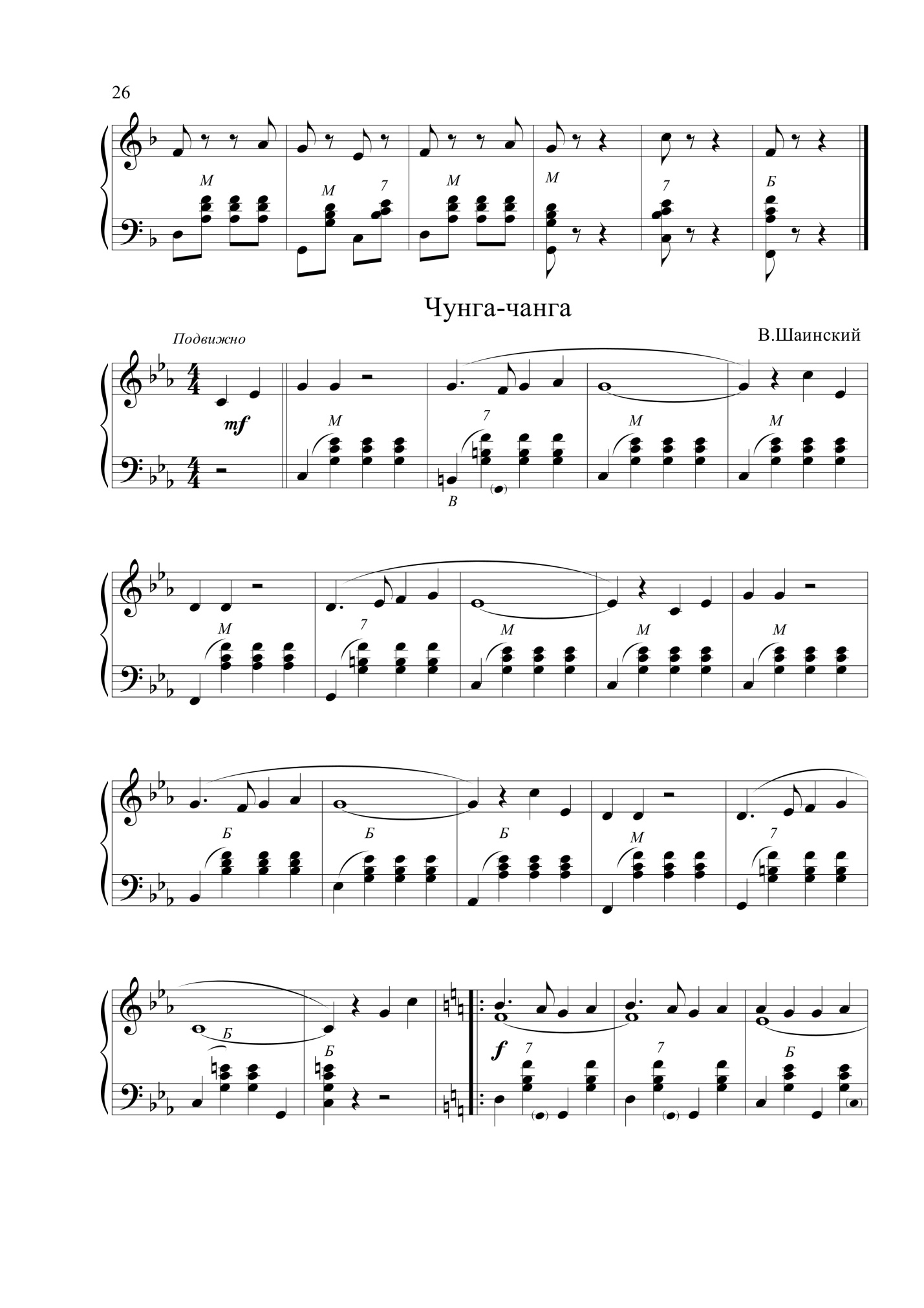 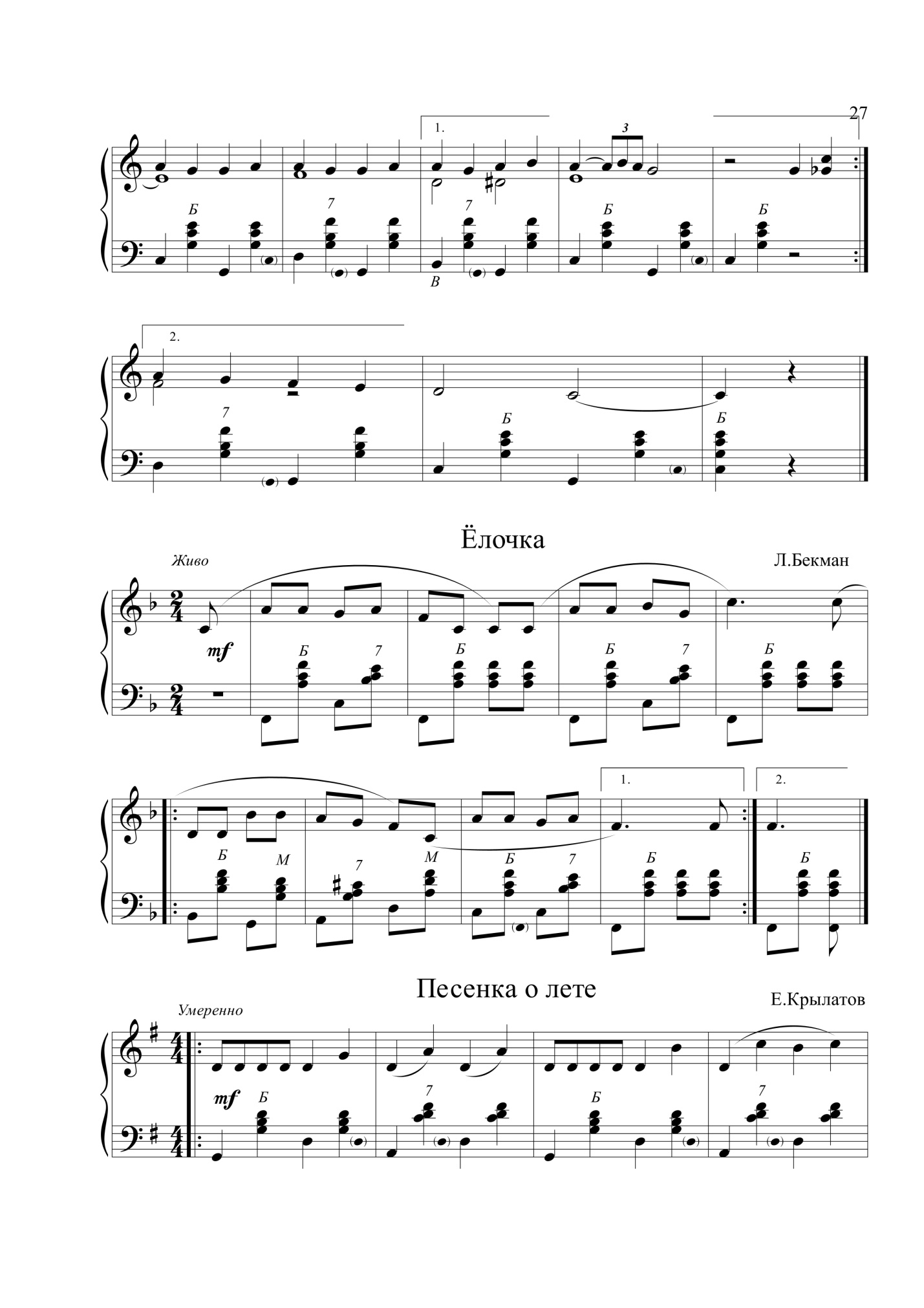 